2018/2019. tanév        I. fordulóaz I. kategória  (7-8. évfolyam) feladatlapjaMegoldási útmutató     A verseny feladatait tizenegy témakörbe csoportosítva találod a feladatlapon. A feladatokat tetszőleges sorrendben végezheted el. A kérdésekre adott válaszok általában A, B, C, D és E betűk, amelyeket a kérdések mellett elhelyezett keretekbe vagy táblázatok üresen hagyott rovataiba írhatsz be. A megoldáshoz semmiféle segédeszközt nem használhatsz.     A feladatlap megoldása után a válaszokat tintával másold át a legutolsó oldalon található megoldólapra, ahol az A, B, C, D és E betűkön elhelyezett „X” az elfogadható jelölés. A megoldólap kitöltésénél légy körültekintő, mert itt már nem javíthatsz! A javított választ a versenybizottság nem értékeli.    Az elérhető pontszám: 120.   A rendelkezésre álló idő 120 perc.Sikeres versenyzést kívánunk!I. A strucc (13 pont)Egyszerű választás 	(Egészítsd ki a mondatokat a felsorolt kifejezések valamelyikével úgy, hogy a mondatok értelmesek és helyesek legyenek!)A strucc élő futómadár. Gyors mozgású, forduláskor egyensúlyozza magát.Testmagassága (feltartott fejjel)  körül szokott lenni. A hím tollazata színű, a tojóé jellemzőenszínű. Izmos lába ujjban végződik. Táplálkozását tekintve a strucc .                                                          az utódokra    vigyáz. A strucc közeli rokona a(z) nandu, és a(z) elterjedésű kazuár. Mindhárom faj közös jellemzője, hogy II. Furcsa nevek (10 pont)Felsoroltunk néhány furcsa, idegenül hangzó növény- és állatnevet. Találd meg a hozzájuk illő rövid leírást a középső oszlopban, majd a betűjelet írd az élőlény neve melletti négyzetbe! III. Gerincesek összehasonlítása (14 pont)Ötféle asszociációTöbbszörös választásIV. Gombák (10 pont)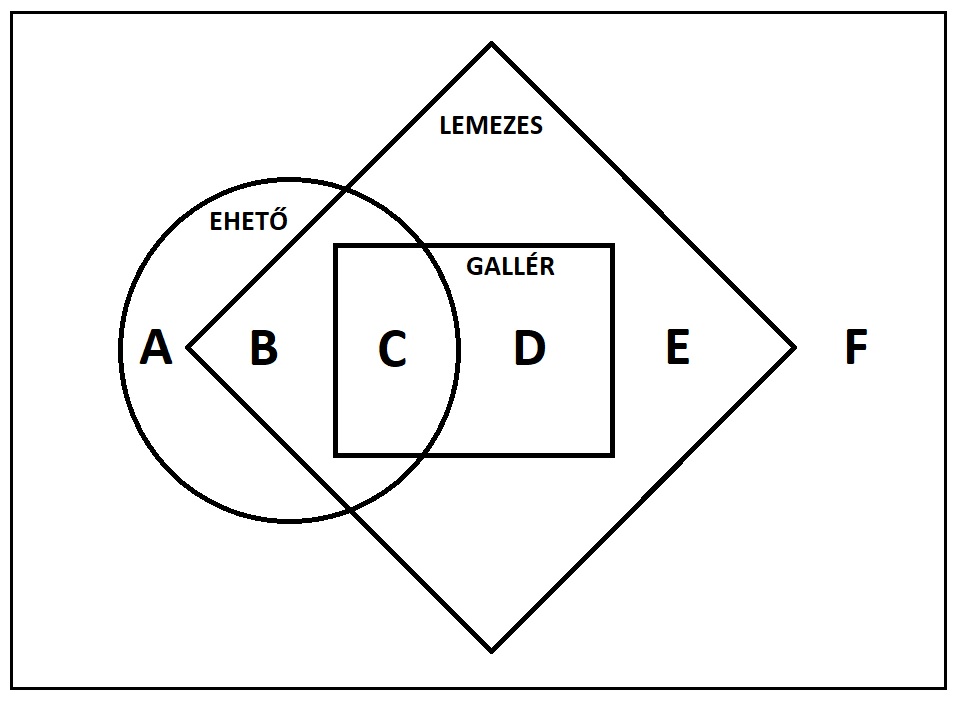 V. Afrika élővilága (16 pont)Többszörös választásEgyszerű hibakutatásTöbbszörös választás					    Ötféle asszociációVI. A dohányzás káros hatásai (6 pont)Az alábbiakban felsorolunk öt olyan élettani változást, amely közvetlen következménye a rendszeres dohányzásnak.  A következő események a dohányzás későbbi, káros hatásai, melyek mindegyike az előbb felsorolt jelenségek későbbi következményei. Találd meg a 2-6. pontban felsorolt káros hatások A, B, C, D, E megfelelőjét! A feladatban minden betűt egyszer kell felhasználni.  VII. Izomszövetek (10 pont)Ötféle asszociációVIII. A vörösvértest (11 pont)Egészítsd ki a mondatokat a felsorolt kifejezések segítségével úgy, hogy a mondatok értelmesek és helyesek legyenek! Egyszerű választásnál egy, többszörös választásnál egy vagy több kifejezést kell felhasználni!                           Többszörös választás                             Egyszerű választás                                     Egyszerű választásAz érett vörösvértest sejt, melyből 1 mm3 vér kb. darabot tartalmaz. A hemoglobin                                Többszörös választás                           Többszörös választástartalmazó fehérje, amely .  Vérszegénységet okoz a . A vérszegénység lényege, hogy csökken Egyszerű választás                      Egyszerű választás                                Egyszerű választása vér A vörösvértestek vércsoportokat meghatározó találhatók, amelyek meghatá-                                                                                                      Egyszerű választás                        rozzák, hogy milyen vércsoporthoz tartozunk. Az AB0 rendszerben                               vércsoport különböztethető meg, de az                                                                Egyszerű választás                        Rh-rendszert is figyelembe véve összesen kombináció írható fel. Vérátömlesztés során a beteg által kapott Többszörös választás                      a vér IX. Mozgásszervi betegségek (10 pont)Mozgási rendellenességek, kiváltó okaik és a lehetséges következmények szerepelnek az alábbi feladatban. Azonosítsd az összetartozó mondatokat, kifejezéseket és írd a megfelelő betűjeleket a négyszögekbe!X. Számold össze! (10 pont)Mennyiségi összehasonlítás (két összehasonlítandóval)XI. Rejtvény (10 pont)Találd meg a leírásoknak megfelelő szavakat és írd be a rejtvény megfelelő sorába, oszlopába! Ha kész vagy, ne felejtsd el a megoldólapra átmásolni!Vízszintesen:1: Az eukarióta sejt örökítőanyagát tartalmazó sejtszervecske.2: A medúza fegyvere.3: A rovartestnek az a része, ahol a légzőnyílások találhatók.4: A dromedár is egy …5: Nyolc karja van.6: Olyan része a virágnak, amely csak a zárvatermőknél létezik.Függőlegesen:7: Egyenesszárnyú, de nem sáska és nem tücsök. 8: Virágpor másképpen.9: Az amőba táplálkozási módszere.10: Észak-Amerika és Kelet-Ázsia nagy termetű szarvasfaja.A tesztfeladatok megoldási útmutatójaEgyszerű választásA feltett kérdésre az egyetlen helyes vagy a leginkább helyes válasz betűjelét kell megadni.Egyszerű hibakutatásA feltett kérdésre az egyetlen hibás vagy a leginkább hibás válasz betűjelét kell megadni.Többszörös választásA feltett kérdésre öt válaszlehetőséget ad a feladat. A helyes betűjel:„A”, ha az 1.,2.,3. válasz helyes„B”, ha az 1. és 3. válasz helyes„C”, ha a 2. és 4. válasz helyes„D”, ha csak a 4. válasz helyes„E”, ha mind a négy válasz helyesÖtféle asszociációMinden feltett kérdésnél el kell dönteni, hogy az A, B, C, D vagy E pont alatt megnevezett fogalmak, képződmények, élőlények, stb. közül melyik rendelhető leginkább a kérdésben megfogalmazott állításhoz.Mennyiségi vizsgálat (két összehasonlítandóval)Össze kell hasonlítani az a) illetve b) pontban megnevezett dolgok nagyságát. A helyes válasz:„A”, ha a > b„B”, ha b > a„C”, ha a = bVersenyző neve:..........................................................................................................................évfolyama:………Iskolája :………………………………………………………………………………………………………………………………………………………………………………………………………………………………………………………………Település :………………………………………………………………………………………………………………………………………………………………………………………………………………………………………………………………Felkészítő szaktanár neve:Felkészítő szaktanár neve:…………………………………………………..…………………………………………………..…………………………………………………..A) EurázsiaA) trópusi erdeibenA) dísztollaivalB) Afrika B) sztyeppéinB) szárnyaivalC) AusztráliaC) szavannáinC) faroktollaivalD) Dél-AmerikaD) babérerdeibenD) fejévelA) 60 cmA) vörösesB) 100 cmB) fekete-fehérC) 200 cmC) barnaD) 300 cmD) barnásszürkeA) barnásszürkeA) kétA) növényevőB) feketeB) háromB) rovarevőC) vörösesC) négyC) mindenevőD) fehérD) ötD) dögevőA) Fészkét alacsony növényeken készíti el,A) a kakas A) dél-amerikaiB) Talajba kapart gödrökbe helyezi tojásait,B) a tojó B) afrikaiC) Tojásait a talaj felszínén helyezi el, C) a kakas és a tojó felváltvaC) ausztráliaiD) Tojásait a tojó a talajban mélyen elássa, D) senki semD) eurázsiaiA) dél-amerikaiA) azonos földrészen élnek.B) ausztráliai B) bár madarak, de mégis lágyhéjú tojást raknak. C) afrikaiC) szaglásuk rendkívül fejlett.D) európaiD) szegycsontjuk nem visel kiemelkedő tarajt.NévA) A brazíliai Iguaçu Nemzeti Parkban élő nagy, sárga
     csőrű madárfaj.
B) A Mauritius-szigetek madara volt, a 18. században 
     kihalt.
C) Mediterrán fűszernövény.
D) Az afrikai esőerdők alsó lombozatát legeli.
E) Az indonéz erdők jellemző keményfája.
A) Nagy termetű szarvasfaj.
B) Tundrán élő, kis termetű rágcsáló.
C) Fekete hátú, fehér hasú madarak, az északi hideg 
     tengerekben vadásznak.
D) Hosszú életű cserje, észak-amerikai sivatagokban él.
E) Nagy termetű ragadozó.NévA) A brazíliai Iguaçu Nemzeti Parkban élő nagy, sárga
     csőrű madárfaj.
B) A Mauritius-szigetek madara volt, a 18. században 
     kihalt.
C) Mediterrán fűszernövény.
D) Az afrikai esőerdők alsó lombozatát legeli.
E) Az indonéz erdők jellemző keményfája.
A) Nagy termetű szarvasfaj.
B) Tundrán élő, kis termetű rágcsáló.
C) Fekete hátú, fehér hasú madarak, az északi hideg 
     tengerekben vadásznak.
D) Hosszú életű cserje, észak-amerikai sivatagokban él.
E) Nagy termetű ragadozó.1) dodóA) A brazíliai Iguaçu Nemzeti Parkban élő nagy, sárga
     csőrű madárfaj.
B) A Mauritius-szigetek madara volt, a 18. században 
     kihalt.
C) Mediterrán fűszernövény.
D) Az afrikai esőerdők alsó lombozatát legeli.
E) Az indonéz erdők jellemző keményfája.
A) Nagy termetű szarvasfaj.
B) Tundrán élő, kis termetű rágcsáló.
C) Fekete hátú, fehér hasú madarak, az északi hideg 
     tengerekben vadásznak.
D) Hosszú életű cserje, észak-amerikai sivatagokban él.
E) Nagy termetű ragadozó.6) okapiA) A brazíliai Iguaçu Nemzeti Parkban élő nagy, sárga
     csőrű madárfaj.
B) A Mauritius-szigetek madara volt, a 18. században 
     kihalt.
C) Mediterrán fűszernövény.
D) Az afrikai esőerdők alsó lombozatát legeli.
E) Az indonéz erdők jellemző keményfája.
A) Nagy termetű szarvasfaj.
B) Tundrán élő, kis termetű rágcsáló.
C) Fekete hátú, fehér hasú madarak, az északi hideg 
     tengerekben vadásznak.
D) Hosszú életű cserje, észak-amerikai sivatagokban él.
E) Nagy termetű ragadozó.2) kreozot A) A brazíliai Iguaçu Nemzeti Parkban élő nagy, sárga
     csőrű madárfaj.
B) A Mauritius-szigetek madara volt, a 18. században 
     kihalt.
C) Mediterrán fűszernövény.
D) Az afrikai esőerdők alsó lombozatát legeli.
E) Az indonéz erdők jellemző keményfája.
A) Nagy termetű szarvasfaj.
B) Tundrán élő, kis termetű rágcsáló.
C) Fekete hátú, fehér hasú madarak, az északi hideg 
     tengerekben vadásznak.
D) Hosszú életű cserje, észak-amerikai sivatagokban él.
E) Nagy termetű ragadozó.7) tukánA) A brazíliai Iguaçu Nemzeti Parkban élő nagy, sárga
     csőrű madárfaj.
B) A Mauritius-szigetek madara volt, a 18. században 
     kihalt.
C) Mediterrán fűszernövény.
D) Az afrikai esőerdők alsó lombozatát legeli.
E) Az indonéz erdők jellemző keményfája.
A) Nagy termetű szarvasfaj.
B) Tundrán élő, kis termetű rágcsáló.
C) Fekete hátú, fehér hasú madarak, az északi hideg 
     tengerekben vadásznak.
D) Hosszú életű cserje, észak-amerikai sivatagokban él.
E) Nagy termetű ragadozó.3) teakfaA) A brazíliai Iguaçu Nemzeti Parkban élő nagy, sárga
     csőrű madárfaj.
B) A Mauritius-szigetek madara volt, a 18. században 
     kihalt.
C) Mediterrán fűszernövény.
D) Az afrikai esőerdők alsó lombozatát legeli.
E) Az indonéz erdők jellemző keményfája.
A) Nagy termetű szarvasfaj.
B) Tundrán élő, kis termetű rágcsáló.
C) Fekete hátú, fehér hasú madarak, az északi hideg 
     tengerekben vadásznak.
D) Hosszú életű cserje, észak-amerikai sivatagokban él.
E) Nagy termetű ragadozó.8) lemmingA) A brazíliai Iguaçu Nemzeti Parkban élő nagy, sárga
     csőrű madárfaj.
B) A Mauritius-szigetek madara volt, a 18. században 
     kihalt.
C) Mediterrán fűszernövény.
D) Az afrikai esőerdők alsó lombozatát legeli.
E) Az indonéz erdők jellemző keményfája.
A) Nagy termetű szarvasfaj.
B) Tundrán élő, kis termetű rágcsáló.
C) Fekete hátú, fehér hasú madarak, az északi hideg 
     tengerekben vadásznak.
D) Hosszú életű cserje, észak-amerikai sivatagokban él.
E) Nagy termetű ragadozó.4) vapitiA) A brazíliai Iguaçu Nemzeti Parkban élő nagy, sárga
     csőrű madárfaj.
B) A Mauritius-szigetek madara volt, a 18. században 
     kihalt.
C) Mediterrán fűszernövény.
D) Az afrikai esőerdők alsó lombozatát legeli.
E) Az indonéz erdők jellemző keményfája.
A) Nagy termetű szarvasfaj.
B) Tundrán élő, kis termetű rágcsáló.
C) Fekete hátú, fehér hasú madarak, az északi hideg 
     tengerekben vadásznak.
D) Hosszú életű cserje, észak-amerikai sivatagokban él.
E) Nagy termetű ragadozó.9) alkaA) A brazíliai Iguaçu Nemzeti Parkban élő nagy, sárga
     csőrű madárfaj.
B) A Mauritius-szigetek madara volt, a 18. században 
     kihalt.
C) Mediterrán fűszernövény.
D) Az afrikai esőerdők alsó lombozatát legeli.
E) Az indonéz erdők jellemző keményfája.
A) Nagy termetű szarvasfaj.
B) Tundrán élő, kis termetű rágcsáló.
C) Fekete hátú, fehér hasú madarak, az északi hideg 
     tengerekben vadásznak.
D) Hosszú életű cserje, észak-amerikai sivatagokban él.
E) Nagy termetű ragadozó.5) oregánóA) A brazíliai Iguaçu Nemzeti Parkban élő nagy, sárga
     csőrű madárfaj.
B) A Mauritius-szigetek madara volt, a 18. században 
     kihalt.
C) Mediterrán fűszernövény.
D) Az afrikai esőerdők alsó lombozatát legeli.
E) Az indonéz erdők jellemző keményfája.
A) Nagy termetű szarvasfaj.
B) Tundrán élő, kis termetű rágcsáló.
C) Fekete hátú, fehér hasú madarak, az északi hideg 
     tengerekben vadásznak.
D) Hosszú életű cserje, észak-amerikai sivatagokban él.
E) Nagy termetű ragadozó.10) hárpiaA) A brazíliai Iguaçu Nemzeti Parkban élő nagy, sárga
     csőrű madárfaj.
B) A Mauritius-szigetek madara volt, a 18. században 
     kihalt.
C) Mediterrán fűszernövény.
D) Az afrikai esőerdők alsó lombozatát legeli.
E) Az indonéz erdők jellemző keményfája.
A) Nagy termetű szarvasfaj.
B) Tundrán élő, kis termetű rágcsáló.
C) Fekete hátú, fehér hasú madarak, az északi hideg 
     tengerekben vadásznak.
D) Hosszú életű cserje, észak-amerikai sivatagokban él.
E) Nagy termetű ragadozó.A) petével szaporodókB) tojással szaporodókC) méhlepényesekD) valamelyik kettőE) mindhárom1)Minden fajuk változó testhőmérsékletű.7)Testük része a nyak.2)Egész életükben tüdővel lélegeznek.8)Szárazföldi gerincesek szőrzet nélkül.3)Foguk – ha van – csak gyökértelen lehet.9)Fogaik mindig gyökeresek.4)Minden fajuk állandó testhőmérsékletű.10)Vannak köztük védett hazai fajok. 5)Váltivarú állatok.11)Egyes fajai uszonyokkal rendelkeznek.6)Testüket részben vagy egészben 12)Közéjük tartoznak az unkák.szarupikkelyek fedik.13) Melyek azok a gerincesek, amelyek sem a „petével szaporodók”, sem a „tojással szaporodók”, sem pedig a „méhlepényesek” közé nem sorolhatók be?14) Melyek méhlepényesek a felsoroltak közül?1) denevérek1) rozsomák2) kacsacsőrű emlős2) koala3) hangyászsün3) óriáspanda4) kenguruk4) tengeri leguán1)harkály tintagomba2)gyilkos galóca3)ízletes kucsmagomba4)sárga rókagomba5)lila pereszke6)nagy őzlábgomba7)homoki papsapkagomba8)sárga kénvirággomba9)sziki csiperke10)keserűgomba1) Mi jellemző Afrika földrajzi helyzetére?2) Melyik éghajlati övezet(ek)ben fekszik Afrika?1) Az Egyenlítő áthalad rajta.1) A déli félteke trópusi övezete.2) A Baktérítő áthalad rajta.2) Az északi félteke trópusi övezete.3) A Ráktérítő áthalad rajta.3) Az északi félteke mérsékelt övezete.4) A déli sarkkör áthalad rajta.4) A déli félteke hideg övezete.3) Milyen növényzeti típusok találhatók meg az alábbiak közül Afrikában?4) Milyen növényzeti típusok találhatók meg az alábbiak közül Afrikában?1) füves szavanna1) monszunerdő2) sztyep2) keménylombú erdő3) sivatag3) trópusi esőerdő4) mérsékelt övi lomberdő4) babérlombú erdő5) Mi nem igaz az afrikai esőerdők óriásfáira?6) Mi nem igaz a liánnövényekkel kapcsolatban?A) Örökzöldek.A) Nem gyökereznek le a talajba. B) A legfelső lombkoronaszintet alkotják.B) Fontos számukra a fény.C) Törzsüket alul palánkgyökerek támasztják. C) Csavarodó száruk 100 m hosszú is lehet.D) 40-60 méter magasak.D) Magas fákat használnak támasztékul. E) Közismert faj közülük a valódi mahagóni. E) Lombjukat rendszerint a felső lombkorona-szintben fejlesztik ki.7) Melyik főemlős él kizárólag Afrikában?8) Melyik nagymacska él Afrikában?1) gorilla1) puma2) orángután2) tigris3) csimpánz3) jaguár4) bőgőmajom4) oroszlánA) jávorantilopB) zebraC) csíkos gnúD) valamelyik kettőE) egyik sem9)Szőrzete fekete-fehér.13)Háta a nyakától hátrafelé haladva kissé lejt.10)Páratlan ujjú patás.14)Egyenes szarvat (tülköt) visel.11)Kérődző állat.15)Feje 3 – 3,5 méter magasan van.12)Jól fejlett szemfogai vannak.16)Nyakán hosszú, lelógó sörényt visel.A) Légúti rákbetegségek alakulhatnak ki.Ezek közül az egyik változás nem csak a dohányzás következményeként alakulhat ki, hanem több más, jelentős kockázati tényezője is van. Melyik ez?B) Magas vérnyomás alakulhat ki.Ezek közül az egyik változás nem csak a dohányzás következményeként alakulhat ki, hanem több más, jelentős kockázati tényezője is van. Melyik ez?C) Hosszú távon csökken a tüdő légzőfelülete.Ezek közül az egyik változás nem csak a dohányzás következményeként alakulhat ki, hanem több más, jelentős kockázati tényezője is van. Melyik ez?D) Légcső hámsejtjeinek csillói bénulnak.Ezek közül az egyik változás nem csak a dohányzás következményeként alakulhat ki, hanem több más, jelentős kockázati tényezője is van. Melyik ez?E) Érvényesül a nikotin érszűkítő hatása.Ezek közül az egyik változás nem csak a dohányzás következményeként alakulhat ki, hanem több más, jelentős kockázati tényezője is van. Melyik ez?2. Felszaporodik a váladék a légutakban, nő a légúti fertőzések kockázata.3. Csökken a szervezet fizikai teljesítőképessége.4. Gyorsul a szívverés, a szívizom oxigénhiányossá válik.5. Súlyos, gyors lefolyású betegség, jelentősen csökken a várható élettartam. verőerek fala merevvé válik, megkezdődik az érelmeszesedés.A) a vázizmok izomszövetére igaz	B) a szív izomszövetére igaz		C) a simaizomszövetre igaz			D) a vázizmok izomszövetére és a szív izomzatára egyaránt igaz				E) a szív izomzatára és a simaizomszövetre egyaránt igaz1)Sejtjeiben egy-egy sejtmag van.6)Csontokhoz nem kapcsolódó izomszövet.2)Nagy erőkifejtésre képes, de fáradékony szövet.7)Sejtjei jellegzetesen, X- vagy Y-szerűen elágazók.3)Előfordul pl. a gyomor falában.8)Lassú mozgású, de kitartó izomszövet.4)Érhálózatát koszorúereknek hívják.9)Mikroszkópos képén harántcsíkolat látszik.5)Sokmagvú sejtjei vannak.10)Akaratlagosan nem irányítható.1) apró, gömbölyű,A) 5 ezerA) magnéziumot2) vöröscsontvelőből származó,B) 200 ezerB) vasat3) állábas mozgásra képes,C) 5 millióC) kalciumot4) sejtmagját vesztettD) 10 millióD) kobaltot1) vörös színű1) vörösvértestek számának a csökkenése2) a vérplazmában található2) K-vitamin hiánya3) szén-monoxidot is képes kötni3) hemoglobin mennyiségének a csökkenése4) egy sejthártyával rendelkező sejtalkotó4) hirtelen, nagy vérveszteségA) oxigénszállító képessége.A) sejtmagjábanA) antitestekB) megalvadásának sebessége.B) sejthártyájábanB) ellenanyagokC) áramlásának sebessége.C) sejtplazmájábanC) antigénekD) térfogata.D) sejtfalábanD) vakcinákA) háromféleB) négyféleC) ötféleD) hatféleA) négyféleB) hatféleC) nyolcféleD) tizenkétféle1) nem tartalmazhat a beteg vérében is megtalálható antigént.2) nem tartalmazhat olyan ellenanyagot, amely a beteg vérében nincs jelen. 3) tartalmazhat olyan antigént, amely a beteg vérében nincs jelen.4) tartalmazhat olyan ellenanyagot, amely a beteg vérében is jelen van.Mandulagyulladás vagy fogszuvasodásból származó foggyulladás szövődménye.1) 6) Tartási hiba, mozgásszegény életmód gyermekkorban.2) 7) Ízületet ért nagy erőhatás.3) 8) Mozgásszegény életmód vagy veleszületett kötőszöveti gyengeség.4) 9) Fejlődési rendellenesség.5) 10) A) GerincferdülésA) A gyulladás a szívizomra is átterjedhet.B) FicamB) Ízületi tok és a szalagok sérülése.C) Ízületi gyulladásC) Rendellenes járás (sántaság).D) BokasüllyedésD) Fáradékonyság járás közben, kedvezőtlen testtartás.E)Veleszületett 
    csípőficamE) Fájdalom, mozgáskorlátozottság, mellkasi szervek 
     működésének akadályoztatottsága.1)a) fejes káposzta élettartama években6)a) tulipán takaróleveleinek számab) veteményborsó élettartama évekbenb) kullancs járólábainak száma2)a) a csimpánz maradó fogainak száma7)a) a baglyok lábujjainak számab) az ember maradó fogainak számab) koala lábujjainak száma3)a) tintahal karjainak száma8)a) nílusi krokodil fogainak számab) közönséges polip karjainak számab) gorilla fogainak száma4)a) napraforgó termésében a magok száma9)a) zsiráf patáinak számab) kávé termésében a magok számab) elefánt patáinak száma5)a) káposztalepke csápjainak száma10)a) házilégy szárnyainak számab) elefánt metszőfogainak számab) házi méh szárnyainak száma7↓9↓10↓8↓1→2→3→4→5→6→